Balance SheetPhase 1Balance SheetPhase 2Cash Flow Phase 1Cash Flow Phase 2Cash Flow Phase 3Phase 3: 2019 - 2021 SynopsisYou selected Renegotiate Supplier Credit Terms, and Adopt a Global Expansion Strategy and declined Acquire a High-Risk Customer . Below is a synopsis of how each opportunity affected your Working Capital and Cash Flow.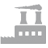 Renegotiate Supplier Credit TermsSNC's ability to renegotiate payment terms with Dynasty Enterprises resulted in a significantly lower accounts payable balance and improved margin.Revenue'19'20'210Opportunity EBIT'19'20'210200400Opportunity Free Cash Flow'19'20'210-2K-1K1K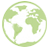 Adopt a Global Expansion StrategyTaking on Viva Familia as a new customer helped SNC grow its top line with a very modest increase in cash tied up in inventory.Revenue'19'20'2105001K2KOpportunity EBIT'19'20'21050100150Opportunity Free Cash Flow'19'20'210-200200Phase 2: 2016 - 2018 SynopsisYou selected Expand Online Presence, and Develop a Private-Label Product and declined Pursue Big-Box Distribution . Below is a synopsis of how each opportunity affected your Working Capital and Cash Flow.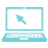 Expand Online PresenceExpanding SNC's presence in online retail increased sales with little negative impact on working capital balances.Revenue'16'17'1802K4KOpportunity EBIT'16'17'180100200Opportunity Free Cash Flow'16'17'180-200-100100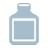 Develop a Private-Label ProductSelling the private label product to Fountain of Youth Spas increased SNC's EBIT margin, only modestly resulting in increased accounts receivable and inventory balances.Revenue'16'17'1801K2KOpportunity EBIT'16'17'180250500Opportunity Free Cash Flow'16'17'180-400-200200Phase 1: 2013 - 2015 SynopsisYou selected Acquire a New Customer, Leverage Supplier Discount, Tighten Accounts Receivable, and Drop Poorly Selling Productsand declined no opportunities . Below is a synopsis of how each opportunity affected your Working Capital and Cash Flow.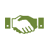 Acquire a New CustomerTaking on Atlantic Wellness as a new customer increased sales significantly but resulted in higher accounts receivable and inventory balances.Revenue'13'14'1503K5KOpportunity EBIT'13'14'150200400Opportunity Free Cash Flow'13'14'150-2K-1K1K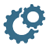 Leverage Supplier DiscountSelling its herbal nutraceutical line to Nutrilife enabled meaningful top-line growth. While this growth increased both the accounts receivable and inventory balances, the drain on cash flow was partially offset by increased EBIT due to the favorable contract negotiated with Ayurveda Naturals.Revenue'13'14'1501K2KOpportunity EBIT'13'14'150100200Opportunity Free Cash Flow'13'14'150-1K-500500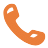 Tighten Accounts ReceivableAlthough sales declined as a result of SNC's decision to drop Super Sports Centers, the company's accounts receivable picture improved dramatically, freeing up cash.Revenue'13'14'150-2K-1KOpportunity EBIT'13'14'150-200-100Opportunity Free Cash Flow'13'14'150-1K1K2K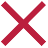 Drop Poorly Selling ProductsAlthough reducing the number of SKUs that SNC carries in its product offering did have a negative impact on sales volume, the amount of cash tied up in inventory decreased significantly as a result of streamlining the SKU countRevenue'13'14'150-1K-500Opportunity EBIT'13'14'150-100-50Opportunity Free Cash Flow'13'14'150-250250500(data in thousands of dollars)2012201320142015Minimum Cash Requirement$300$300$300$300Cash & Equivalents (Shortfall)*$0$0$0$0Accounts Receivable$3,014$3,425$3,425$3,425Inventories$2,305$2,896$2,896$2,896Other CA$0$0$0$0Total Current Assets$5,619$6,620$6,620$6,620Net PP&E$40$40$40$40Other FA$0$0$0$0Total Assets$5,659$6,660$6,660$6,660Accounts Payable$1,050$1,306$1,306$1,306Acrued Expenses$0$0$0$0Total Current Liabilities$1,050$1,306$1,306$1,306Amount Borrowed from Credit Line$2,844$3,197$2,821$2,427Total Liabilities$3,894$4,503$4,127$3,733Common Stock$200$200$200$200Retained Earnings$1,565$1,958$2,334$2,727Total Stockholder's Equity$1,765$2,158$2,534$2,927Total Liabilities & Equity$5,659$6,660$6,660$6,660(data in thousands of dollars)2015201620172018Minimum Cash Requirement$300$300$300$300Cash & Equivalents (Shortfall)*$0$0$0$0Accounts Receivable$3,425$3,776$3,976$4,113Inventories$2,896$3,401$3,685$3,882Other CA$0$0$0$0Total Current Assets$6,620$7,478$7,961$8,296Net PP&E$40$40$40$40Other FA$0$0$0$0Total Assets$6,660$7,518$8,001$8,336Accounts Payable$1,306$1,472$1,598$1,685Acrued Expenses$0$0$0$0Total Current Liabilities$1,306$1,472$1,598$1,685Amount Borrowed from Credit Line$2,427$2,462$2,108$1,585Total Liabilities$3,733$3,934$3,705$3,270Common Stock$200$200$200$200Retained Earnings$2,727$3,383$4,095$4,865Total Stockholder's Equity$2,927$3,583$4,295$5,065Total Liabilities & Equity$6,660$7,518$8,001$8,336Balance Sheet Phase 3(data in thousands of dollars)2012201320142015Net Income$236$393$376$394Depreciation$0$0$0$0Change in Account Receivable$82-$411$0$0Change in Inventories$43-$590$0$0Change in Other CA$0$0$0$0Change in Account Payable-$5$256$0$0Change in Accrued Expenses$0$0$0$0Cash Flow from Operations356.35-352.41376.16394.20CAPEX$0$0$0$0Cash Flow from Investments$0$0$0$0Change in Credit Line-$356$353-$376-$394Equity Issuance$0$0$0$0Dividends$0$0$0$0Cash Flow from Financing-$356$353-$376-$394Net Cash Flow$0$0$0$0Beginning Excess Cash and Cash Equivalents$0$0$0$0Ending Cash and Equivalents$0$0$0$0(data in thousands of dollars)2015201620172018Net Income$394$656$712$770Depreciation$0$0$0$0Change in Account Receivable$0-$352-$200-$137Change in Inventories$0-$506-$284-$197Change in Other CA$0$0$0$0Change in Account Payable$0$166$125$87Change in Accrued Expenses$0$0$0$0Cash Flow from Operations394.20-34.42354.76522.78CAPEX$0$0$0$0Cash Flow from Investments$0$0$0$0Change in Credit Line-$394$35-$354-$522Equity Issuance$0$0$0$0Dividends$0$0$0$0Cash Flow from Financing-$394$35-$354-$522Net Cash Flow$0$0$0$0Beginning Excess Cash and Cash Equivalents$0$0$0$0Ending Cash and Equivalents$0$0$0$0(data in thousands of dollars)2018201920202021Net Income$770$1,026$1,042$1,080Depreciation$0$0$0$0Change in Account Receivable-$137-$75-$117$0Change in Inventories-$197-$76-$208$0Change in Other CA$0$0$0$0Change in Account Payable$87-$1,285$69$0Change in Accrued Expenses$0$0$0$0Cash Flow from Operations522.78-409.45787.281,080.62CAPEX$0$0$0$0Cash Flow from Investments$0$0$0$0Change in Credit Line-$522$410-$787-$1,080Equity Issuance$0$0$0$0Dividends$0$0$0$0Cash Flow from Financing-$522$410-$787-$1,080Net Cash Flow$0$0$0$0Beginning Excess Cash and Cash Equivalents$0$0$0$0Ending Cash and Equivalents$0$0$0$0